一线导师亲授互动深度掌握七钱兵法精英企业家结识优质人脉导师面对面吸收成功经验98%的企业面临以下困扰人才流失公司成黄埔军校股权架构混乱股东内斗​模式老化企业缺乏战略规划没有流量不懂新媒体营销商业模式设计无创新商业重塑利润增长训练营带你解决企业盈利增长的六大因素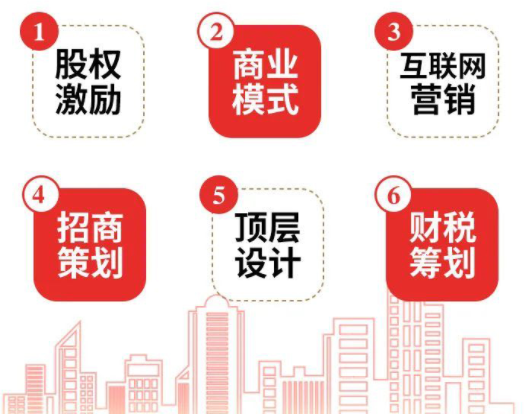 课程亮点大咖系统讲解资深企业管理实战专家强强联手8大知识点,从点到面由浅及深学透彻实战案例解析生动演绎商业逻辑帮你化繁为简掌握底层方法论,将落地方案直接带回家现场专家咨询导师面对面为你解决疑难杂症,量身定制企业发展良方,吸收成功经验分组PK学习课堂成分若干小组与各位行业精英企业家互动学习,结识更多优质人脉七财理念图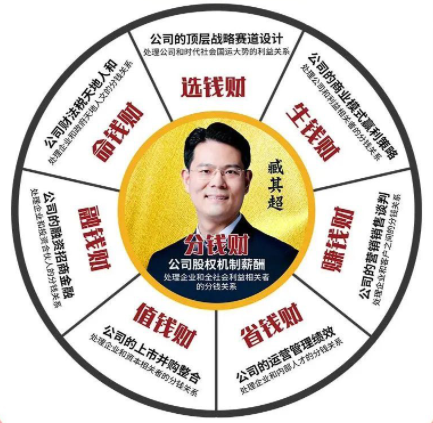 课程内容板块臧其超三藏平台合伙人★知名投资人★顶层模式·股权资本专家★投资企业172家·27家挂牌★清华·北大·交大浙大等20多所大学EMBA客座教授《商业重塑·创富资本》张学宁三藏平台合伙人★电商精英会会长★020模式设计导师★“互联网+团队孵化”总教练《5G流量爆破》​邓国庆三藏平台合伙人★数字化-商业模式专家★国际聚能创始人★云时代科技董事长★星辰海基金商业投资顾问《商业创新大数据盈利系统》王靖飞三藏平台合伙人★差异化战略专家★曾任每之购便利快车董事长★曾任美国可购之便利连锁中国区总裁《战略顶层设计》贾伟三藏平台合伙人★互联网化-商业模式专家★中国互联网研究院院长★升维控股集团创始人★中国文化大讲堂特邀导师《互联网时代企业转型升级》王天明三藏平台合伙人★营销“智多星”★北京德聚匠心管理咨询创始人★中国重构盈利系统实战专家《重构营销》李亚蓬三藏平台合伙人★中国十大品牌策划专家★鱼渔企业管理公司创始人★互联网+产业学院首席培训导师《企业新赢利系统》巫兴伦三藏平台合伙人★稻盛咨询董事、总经理★CMC国际注册管理咨询师★西南大学产研院创业导师★稻圣阿米巴薪酬软件著作人《利润倍增-稻圣阿米巴》谭波三藏平台合伙人★三藏股权激励落地实战导师★三藏文化组织建设实战导师★商业模式转型升级落地导师★十年企业管理咨询辅导经验《股权激励》限时课程收费：1980元/人(包含培训费/讲义资料费)*餐费+交通费+住宿费自理学员对象：企业决策者、企业重要股东一顿聚餐花费换1次破局机会!决胜收官，从做对选择开始!